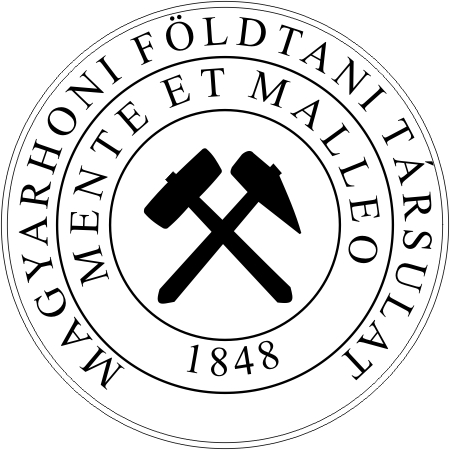 AMAGYARHONI FÖLDTANI TÁRSULATHÍRLEVELE2019.március – áprilisLetölthető:http://foldtan.huKérjük, ajánlja fel személyi jövedelemadója 1%-át Társulatunknak
adószámunk:
19815833-2-41A MAGYARHONI FÖLDTANI TÁRSULAT
2019. március–április havi hírleveleFELHÍVÁS!KÉPEK ÉS HANGOK A MÚLTBÓLA Tudománytörténeti Szakosztály 2019. decemberi ülésén olyan mozgókép- és hangfelvételek bemutatását tervezi, amelyeken jeles geológus elődeink (kollégák, tanárok stb.) alakja és/vagy hangja megőrződött. Kérjük azokat a tagtársainkat, akik ilyen film-, videó- és/vagy magnófelvételekkel rendelkeznek, és ezeket szívesen bemutatnák decemberi rendezvényünkön, legyenek szívesek a szakosztály elnökét értesíteni!Hála József
a Tudománytörténeti Szakosztály elnökejozsefhala@gmail.comMárcius 8–9. (péntek–szombat)Miskolci EgyetemMagyarhoni Földtani Társulat Oktatási és Közművelődési Szakosztály, Miskolci Egyetem Műszaki Földtudományi KarXII. Országos KözépiskolaiFöldtudományi DiákkonferenciaProgram Március 8. (péntek) 10:00 – 11:00 Regisztráció 11:00 – 12:00 Közös ebéd 12:00 – 13:00 Plenáris ülés 13:00 – 16:00 Szekcióülések 16:00 Szakmai meglepetés program 19:00 Közös vacsora Március 9. (szombat) 9:00 – 13:00 Szekcióülések 13:00 Közös ebéd 14:00 Eredményhirdetés, díjak átadása 15:00 A 37. Miskolci Nemzetközi Ásványfesztivál megtekintéseBővebb információ:www.mfk.uni-miskolc.huAktuális/Földtudományi Diákkonferencia menüpontjában————————————————————————Március 9–10. (szombat–vasárnap)Miskolc - EgyetemvárosMiskolci Egyetem Műszaki Földtudományi Kar, Herman Ottó Múzeum, University Sportmarketing Kft., OMBKE Egyetemi Osztály, közreműködő: MFT Ásvanytan-Geokémiai, Oktatási és Közművelődési, valamint Őslénytani Szakosztályai37. Miskolci Nemzetközi ÁsványfesztiválAz Év ásványa és Év ősmaradványa program várja az érdeklődőket a 37. Miskolci Nemzetközi Ásványfesztiválon. ProgramMárcius 9. (szombat)9.00–10.00 Szakmai bemutató10.00–18.00 Kiállítás és börze10.00–17.00 Földtudományi játszóház11.00–17.00 Mit mesélhet nekünk a mecseki dinoszaurusz, a Komlosaurus carbonis lábnyoma? Oknyomozó bemutató a Herman Ottó Múzeum Földtörténeti és Természetrajzi Tár munkatársaival12.00 Megnyitóünnepség. Az ásványfesztivált megnyitja: Prof. Dr. Torma András, egyetemi tanár, a Miskolci Egyetem rektora13.30–15.00 Vetített képes előadások:GALENIT – Az Év Ásványa (dr. Szakáll Sándor, Miskolci Egyetem)KOMLOSAURUS – Az Év Ősmaradványa (Watah Veronika, Herman Ottó Múzeum)KOLLERIT – egy tudományra új ásvány Magyarországról (Fehér Béla, Herman Ottó Múzeum)11.00; 12.30; 14.00; 15.30: 3D ismeretterjesztő előadások külföldi barlangokról a világ különböző karsztvidékeiről Ausztráliától Európán át Amerikáig  (III. előadó)Március 10. (vasárnap)9.00–17.00 Kiállítás és börze9.00–16.00 Földtudományi játszóház11.00–16.00 Mit mesélhet nekünk a mecseki dinoszaurusz, a Komlosaurus carbonis lábnyoma? Oknyomozó bemutató a Herman Ottó Múzeum Földtörténeti és Természetrajzi Tár munkatársaival10.00–16.00 Ásványhatározás: dr. Szakáll Sándor (Miskolci Egyetem)10.00–16.00 Drágakő-meghatározás: dr. Takács József (V-Pearl Oktatási Központ, Budapest)11.00; 12.30; 14.00; 15.30: 3D ismeretterjesztő előadások külföldi barlangokról a világ különböző karsztvidékeiről Ausztráliától Európán át Amerikáig (III. előadó)17.00 FesztiválzárásNyitva tartás:2019. március 9. (szombat) 10–18 óráig2019. március 10. (vasárnap) 9–17 óráigBővebb információ: https://asvanyfesztival.huMárcius 18. (hétfő) 14.00 óraFiumei úti sírkertHagyományainkhoz híven az idén márciusban is tisztelgünk Szabó József emléke előtt, és megkoszorúzzuk sírját a Fiumei úti temetőben.Találkozó a sírkert bejáratánál 14.00 órakor————————————————————————Március 20. (szerda) 9.30 óraMBFSZ Díszterem, 1143 Budapest, Stefánia út. 14., II. em.A Magyarhoni Földtani Társulat 169. Rendes KözgyűléseHatározatképtelenség esetén a Közgyűlést változatlan napirenddel 2019. március 20-án 10.00 órára hívom össze.Napirend 10.00 órától:Himnusz1. Elnöki megnyitó	Budai Tamás2. Emlékezzünk elhunyt nagyjainkra: Kaszap Andrásra emlékezik	Kecskeméti TiborJuhász Józsefre emlékezik	Madarász TamásHorváth Ferencre emlékezik	Mindszenty Andrea3. Az 50, 60, ill. 70 éves társulati tagságot elismerő díszoklevelek átadása: 	Budai Tamás4. A társulati kitüntetéseket javasló bizottságok jelentése és a kitüntetések átadása:Lóczy Lajos Emlékérem 	biz. elnök: Kürthy DóraKertész Pál Emlékérem 	biz. elnök: Török ÁkosSemsey Andor Ifjúsági Emlékérem 	biz. elnök: Kóthay KláraKriván Pál Alapítványi Emlékérem	biz. elnök: Király Edit5. Beszámolók, jelentésekFőtitkári – közhasznúsági jelentés	Babinszki EditA Gazdasági Bizottság jelentése	Puzder TamásAz Ellenőrző Bizottság jelentése	Földessy JánosJelentés a Magyar Földtanért Alapítvány működéséről	Baksa Csaba6. Hozzászólások, vita, a jelentések elfogadása.7. A 2018. évi Ifjú Szakemberek Ankétján nyertes előadás bemutatása: elméleti kategória 1. helyezett: Lange Thomas Pieter, Tamás Sági, Attila Demény, Márta Berkesi, László E. Aradi, Csaba Szabó, Sándor Józsa (ELTE Kőzettani és Geokémiai Tanszék): Bazanit-kvarcit reakciója során keletkezett alkáli amfibol és szilikátolvadék zárványok geokémiai vizsgálatának első eredményei, Bolgárom, Nógrád-Gömör Vulkáni Terület8. EgyebekBányászhimnuszA Közgyűlésre mindenkit szeretettel elvárunk!Jó szerencsét!Budai Tamás s.k.Március 25. (hétfő) 14.00 óraMBFSZ, 1143 Budapest, Stefánia út 14., Rónai-terem.TUDOMÁNYTÖRTÉNETI SZAKOSZTÁLYElőadóülésSzűcs István: Emléktáblák Zsigmondy VilmosrólBabinszki Edit- Amiről e szecessziós falak mesélnek – kedvcsináló történetek a 150. évfordulóra készülő könyvhözBrezsnyánszky Károly: Epizódok a 150 éve alapított Földtani Intézet történetéből————————————————————————Március 27. (szerda) 14.00 óraMagyar Tudományos Akadémia Atommagkutató Intézet, Nagyelőadó 
4026 Debrecen, Bem tér 18/c, XII. épület 3. em.PROGEO FÖLDTUDOMÁNYI TERMÉSZETVÉDELMI SZAKOSZTÁLY, MTA DEBRECENI AKADÉMIAI BIZOTTSÁG, FÖLDTANI MUNKABIZOTTSÁGSzepesi János: Szunnyadó tűzhányó Európa szívében. Vulkanológia és geoturizmus a 
németországi Laacher See környezetében————————————————————————Március 29–30. (péntek–szombat)RáckeveIfjú Szakemberek AnkétjaJelentkezés és program: www.isza.hu————————————————————————Április 6–7. (szombat–vasárnap)Lurdy-Ház bevásárlóközpont, 1097 Budapest, Könyves Kálmán krt.12–14.közreműködő: A Magyarhoni Földtani Társulat Ásvanytan-Geokémiai, Oktatási és Közművelődési, valamint Őslénytani SzakosztályaXXI. Lurdy-házi Ásványbörze és Geo NapokAz Év ásványa és Év ősmaradványa program várja az érdeklődőket a XXI. Lurdy-házi Ásványbörze és Geo Napok rendezvényen.Nyitva tartás: minden nap 10-től 19 óráigA 21. Lurdy-házi Ásványbörze a földtudományok jegyében kerül megrendezésre. Az ásványok, drágakövek, ékszerek és dísztárgyak óriási választéka mellett tudományos előadásokkal és változatos szakmai programokkal készülünk.A Geo Napok keretében egyetemek, múzeumok, geológiai társaságok mutatkoznak be, és szerveznek bemutatókat, kísérleteket az ásványtan és a földtan iránt érdeklődőknek.A rendezvény programjai és előadásai szervezés alatt vannak. A részletekért kérjük, látogasson el később a https://asvanyborze.com honlapra.————————————————————————Április 15. (hétfő) 14.00 óraMFT Titkárság, 1015 Budapest, Csalogány u. 12. I. em. 1.TUDOMÁNYTÖRTÉNETI SZAKOSZTÁLYElőadóülésDobos Irma: Halaváts Gyula, az Alföld elfelejtett vízföldtani kutatójaKecskeméti Tibor: 150 éves a Természet Világa/Természettudományi közlöny————————————————————————Április 28. (vasárnap)Pál-völgyi-kőfejtő, Budapest, 1025 Budapest, Szépvölgyi út 162.Duna–ipoly Nemzeti park igazgatóság, közreműködő: MFT Ásvanytan-Geokémiai, Oktatási és Közművelődési, ill. Őslénytani SzakosztályaFöld Napja a Pál-völgyi-kőfejtőbenAz Év ásványa és Év ősmaradványa program várja az érdeklődőket.A részletes programot a Duna–Ipoly Nemzeti Park igazgatóság később jelenteti meg honlapján: https://www.dunaipoly.hu————————————————————————Május 16–18. (csütörtök–szombat)PécsGEOMATEMATIKAI ÉS SZÁMÍTÁSTECHNIKAI SZAKOSZTÁLYInternational Congress on Geomathematics in Earth- & Environmental Sciences,and the 21st Hungarian Geomathematical CongressThe conference will be held from 16-18 May 2019 in Pécs, Hungary at the Pécs Regional Committee of the Hungarian Academy of Sciences (7624 Pécs, Jurisics M. str. 44.) and is preceded by a pre-conference workshop on 15 May 2019.Planned sections/topics of the congress. Each section will begin with a keynote speech of a distinguished professor (full list announced continuously):Analysis of monitoring time seriesMathematical aspects of reservoir geology – István Nemes (MOL Plc.)Assessment of geophysical datasets - interpretation & uncertainty - Big data: challenges of earth science databasesClimate modelling - extremities, past & future – Manfred Mudelsee (Climate Risk Analysis Ltd.)Data analysis in engineering geology – László Kovács (Rock Study Ltd.)GeoinformaticsConquering space - remote sensingAutomation and industry 4.0 in geo-servicesQuantitative methods in palaeontology – Prof. József Pálffy (ELTE)Agrarian- and environmental informatics, soil mapping – Tomislav Hengl (Envirometrix Ltd; OpenGeoHub Foundation) We expect the participation of professionals who deal with these topics and work in related fields, and who would like to present their domestic and international achievements in lectures and/or posters or just participate as audience.The official language of the Congress is English.For further information visit the conference website: www.geomates.eu.Online registration and abstract submission is open NOW.*Hungarian Geological SocietyRegistration fees cover the attendance at the conference, publishing of the short abstracts in the electronic congress book (with an ISBN number), coffee breaks, lunches and an ice-breaker dinner.The registration price includes a net meal cost of 6 300HU (~20EUR). Conference fees do not include accommodation, gala dinner on the second day (5,500 HUF, ~17 EUR).Registration fees cover the attendance at the conference, publishing of the short abstracts in the electronic congress book (with an ISBN number), coffee breaks, lunches and an ice-breaker dinner.
Participation in the short course will cost 95 EUR, which includes course book, pendrive (software), lunch and coffee breaks.Registrations only become active if the registration fee arrives to the organizers account. It has to be wired/payed on the day of the registration. Payment of the registration fee is necessary but not sufficient for abstract acceptance. IMPORTANT: registration fees for authors with oral and poster presentations have to be paid by 7 April 2019. Short Computer Course in Trend Analysis by Manfred Mudelsee The statistical analysis of trends is a challenge because of non-normal distributions and persistence. The course lectures present bootstrap resampling as a powerful, robust, computing-intensive tool able to meet the challenge. Real-world climate data serve to illustrate the methods in computer tutorials. Participants are welcome to bring a laptop and own data.Dr. Mudelsee has a diploma in physics, a doctoral degree in geology and did a postdoc in statistics.http://climate-risk-analysis.com/mudelsee/index.html http://www.manfredmudelsee.com/index.htm http://www.manfredmudelsee.com/book/Participation cost 95 EUR (including course book and pendrive (software), lunch and coffee breaks). Proceedings and special issuesOn the occasion of GeoMATES ‘19, special issues will be published in International Journal on Geomathematics (Editor-In-Chief: Willi Freeden) and Central European Geology (Editor-In-Chief: Attila Demény), covering topics of the conference. The calls are exclusively for GeoMATES ‘19 participants. Submissions to all journals will be open between 1 Aug 2019 - 31 Sep 2019.Short abstract template and instructions on abstract submission are available on the website.For any queries, contact us at geomat.mft@gmail.com !Registrations only become active if the registration fee arrives to the organizers account. It has to be wired/payed on the day of the registration. Payment of the registration fee is necessary but not sufficient for abstract acceptance. IMPORTANT: registration fees for authors with oral and poster presentations have to be paid by 7 April 2019. Registration and abstract submission (NOW OPEN) and further details can be found on www.geomates.eu.We warmly welcome all colleagues!Május 30. – június 1. (csütörtök–szombat)Döbrönte, Hasik Hotel****ŐSLÉNYTANI- RÉTEGTANI SZAKOSZTÁLY22. Magyar Őslénytani Vándorgyűlésa rendezvényt a 
Nemzeti Kulturális Alap támogatjaOn-line jelentkezésKedves Kollégák!A 2019. évi Magyar Őslénytani Vándorgyűlést az Északi-Bakonyban, Döbröntén rendezzük meg 2019. május 30–június 1. között, a rendezvény helyszíne a Hasik Hotel lesz.A magyar paleontológusok éves találkozójára szeretettel hívunk mindenkit, aki kutatási eredményeit előadás vagy poszter formájában be kívánja mutatni, és természetesen mindenkit, akit érdekel az őslénytan. A program a szokásos módon két előadási napból (csütörtök és szombat) és egy terepbejárásból (péntek) áll majd. Az előadások hosszát idén is a résztvevők száma határozza meg: ettől függően 15–20 perc áll majd rendelkezésre – erről később körlevélben küldünk pontos információt. A leutazás egyénileg történik, aki segítséget igényel az autós leutazáshoz, kérjük, jelezze az on-line jelentkezési felületen, a megjegyzés rovatban. A terepbejárásra külön buszt bérlünk. A kiránduláson a Hárskút – Pénzesgyőr – Herend - Ajka (Csingervölgy) – Dáka útvonalat járjuk be, melynek során alsó-kréta, eocén, szarmata és pannon képződményeket tekintünk meg.A kirándulás költségét és a kötet nyomtatását mindenki számára az NKA-tól elnyert pályázati támogatásból fedezzük. Ez a pályázati keret lehetővé teszi hallgatók részvételének támogatását is, mely támogatást pályázati úton ítéli oda a szakosztály vezetősége. Az érdeklődés és az anyagi lehetőségek ismeretében teljes vagy részleges támogatást tudunk nyújtani a részvételhez. Pályázni az absztraktok leadásával lehet, késve érkezett pályázatot nem tudunk elfogadni. A vándorgyűlés helyszínen fizetendő költsége egy főre számítva, két éjszakára:A hotel számláján "szálláshely szolgáltatás étteremmel" fog szerepelni a teljes összegről. Kérésre két külön számlát is tudnak adni. Az egyiken "szálláshely szolgáltatás étteremmel" szerepel, a másikon "étkezés", melybe az ebédet és a vacsorát számítják bele. Kérjük, mindenki érdeklődje meg a SAJÁT INTÉZMÉNYÉBEN, hogy melyiket tudja szabályosan elszámolni pályázati keretre. A fenti díj tartalmazza a szállás és a teljes étkezés költségeit, valamint az IFA-t két éjszakára.A fenti összeg NEM tartalmazza a regisztráció díját, amely MFT tagoknak 2000,-Ft, nem MFT tagoknak 9.000,-Ft.
Kérjük, hogy a regisztráció díját a Vándorgyűlés KEZDETE ELŐTT mindenki EGYÉNILEG UTALJA át közvetlenül az MFT számlájára, amelyről számlát állítunk ki.Az MFT-n keresztül kért/kapott (részvételi díjról szóló) számla az ellátáson felül a reprezentációs adót, az idegenforgalmi adót (IFA) és a társulati regisztráció díját is tartalmazza, így ez a számla teljes egészében elszámolható.Jelentkezni a honlapon található on-line jelentkezési felület kitöltésével lehet. Mindenkitől kérjük a számlázási cím pontos feltüntetését a jelentkezési lapon!HATÁRIDŐK:A végleges jelentkezési határidő: március 31. (vasárnap)A végleges absztrakt leadási határidő: április 18. (csütörtök).
Az elkésett absztraktok kimaradnak a kötetből.Kérünk továbbá mindenkit, akinek az elmúlt évek során a Vándorgyűlésekkel kapcsolatos fizetési hátraléka van, hogy rendezze azt a jelentkezési határidő végéig, különben a jelentkezését nem tudjuk elfogadni.Valamennyi absztraktot és kirándulásvezetőt Bosnakoff Mariann (bosnakoff@yahoo.com) vezetőségi tag címére kérjük elküldeni.Amennyiben bármilyen kérdése van a rendezvénnyel vagy a számlázással kapcsolatban, kérjük, forduljon a szakosztály titkárához (Szives Ottilia, sziveso@nhmus.hu, telefon: 06208080958).Letölthető absztrakt sablonMinden őslénytan iránt érdeklődőt szeretettel várunk!————————————————————————Október 3–5. (csütörtök–szombat)BalatonfüredMAGYARHONI FÖLDTANI TÁRSULAT, MAGYAR GEOFIZIKUSOK EGYESÜLETEGEOLÓGIAI ÉS GEOFIZIKAI VÁNDORGYŰLÉS
az évfordulók fényébenA Magyar Királyi/Állami Földtani Intézet jubileuma és az Eötvös Loránd emlékév tiszteletéreA VÁNDORGYŰLÉS CÉLJA2019 különleges év a hazai földtudományok életében. 150 évvel ezelőtt alapították Magyarország első tudományos kutatóintézetét, a Magyar Királyi Földtani Intézetet, hazánk földtani kutatásainak fellegvárát, és éppen 100 éve veszítette el a világ tudományos elitje báró Eötvös Lorándot, a gyakorlati geofizika atyját. E kiemelkedő évfordulók emlékére a Magyarhoni Földtani Társulat és a Magyar Geofizikusok Egyesülete közös Vándorgyűlést szervez.A magyar földtudományi szakma szerencsés, hogy ilyen gyökerekből táplálkozik.Elődeink nyomdokaiban járva napjainkban is számos új, világszínvonalú elméleti és gyakorlati eredmény lát napvilágot. A plenáris előadások és a Vándorgyűlésen kiállító cégek, intézetek sora, szellemi termékeik, innovatív kutatási módszereik, műszereik mind-mind már a jövőt vetítik előre.A VÁNDORGYŰLÉSRE FELKÉRT VÉDNÖKÖKÁder János, köztársasági elnökBóka István, Balatonfüred polgármestere (BFT elnök)Fancsik Tamás, a Magyar Bányászati és Földtani Szolgálat elnökePuskás Zoltán, a Balaton-felvidéki Nemzeti Park Igazgatóságának igazgatójaGelencsér András, a Pannon Egyetem rektoraFELKÉRT PLENÁRIS ELŐADÁSOK:Brezsnyánszky Károly: Emlékezzünk a 150 éve alapított Földtani Intézetre!Magyar Balázs: A természettudományok hercege, a gyakorlati geofizika atyja: Eötvös LorándBudai Tamás: A Balaton-felvidék földtanaTímár Gábor: Az "eötvösi" hagyományok tegnap, ma és lesznek-e holnap?EMT előadó: Szénhidrogén kutatás Erdélyben Eötvös nyománCserny Tibor: A Balaton kialakulásaPósfai Mihály: A Balaton üledékeinek kutatása† Horváth Ferenc et al.: Szeizmikus kutatások a Balaton környezetébenKovács Attila: Karbonátos vízadók hidraulikai viselkedése és osztályozása hazai példákon keresztülVörös Attila: Paleontológiai kutatások a Balaton-felvidékenKorbély Barnabás: Bakony–Balaton UNESCO Geopark: jóval több, mint földtani csodaországPROGRAMMájus 23. Plenáris előadásokMájus 24. Szekció előadásokMájus 25. TerepbejárásRészletek a honlapon: http://foldtan.hu/hu/foldtudomanyi_vandorgyules_2019Május 9–12. (csütörtök–vasárnap)Nagybánya XXI. Nemzetközi Bányászati, Kohászati és Földtani KonferenciaSzervező: az Erdélyi Magyar Műszaki Tudományos Társaság (EMT) Bányászati, Kohászati és Földtani Szakosztálya A konferencia programja: május 9., csütörtök: – délután regisztráció, elszállásolás – a Victor Gorduza Ásványtani Múzeum bemutatása és szakmai eszmecsere május 10., péntek: – egész napos szakmai kirándulás május 11., szombat: – délelőtt: – konferencia megnyitó – plenáris előadások – délután: – szekció-előadások – poszterek megtekintése május 12., vasárnap: – délelőtt ércteleptani és bányászattörténeti gyalogos kirándulás Felsőbányán – hazautazás A konferencia tudományos bizottsága: Márton István, Stockwork Geoconsulting Kft. - konferencia elnök Wanek Ferenc, az EMT Földtani Szakosztályának elnöke Silye Lóránd, BBTE, Biológia és Geológia Kar Kovács Alpár, az EMT Földtani Szakosztályának titkára Szabados Gábor, az OMBKE ügyvezető igazgatója Varga Béla, Brassói Transilvania Egyetem Kovács József, Petrozsényi Egyetem Jelentkezési határidők: Előadás/poszter bejelentése és anyagának beküldése: 2019. február 25. A bejelentett előadás elfogadásának visszaigazolása vagy poszterre jelölése: 2019. március 4. Jelentkezési határidő (előadás/poszter nélkül): 2019. március 20. Emelt díjas jelentkezési határidő: 2019. március 30. Földtani kirándulás útvonala: Nagybánya – a kisbányai növényi kövületlelőhely – a Kakastaréjgerinc – a deszei ortodox fatemplom – Hosszúmező Árpád-kori református temploma – a szaploncai "Vidám temető” – Lajosvölgye vasbányászati emlékei – Avasfelsőfalu lignitbányászatának nyomai és falumúzeuma – Avasújváros környékének bányászata (ércek, bentonit és perlit) – Misztótfalusi Kis Miklós emlékháza Misztótfaluban – a Nagybánya melletti Veresvíz meddőhányói. Bányászati, Kohászati kirándulás Ezen kirándulás az OMBKE szervezésében történik, melyet a későbbiekben pontosítunk. Bővebb információk, jelentkezéssel kapcsolatos űrlapok 2018. december 10-től a konferencia honlapján elérhetőek (http://bkf.emt.ro). Kapcsolattartó: Pap Tünde, tunde@emt.ro.————————————————————————Július 1‒5.Jussieu Campus, Univ. Pierre & Marie Curie, Párizs, FranciaországEuroclay (International Conference on Clay Science and Technology) konferencia, 56. Clay Mineral Society (CMS) találkozó és 6. Mediterrán Agyagos Találkozó (Mediterranean Clay Meeting)Az Európai Agyagásványtani Csoportok Szervezete (European Clay Groups Association, ECGA) 2019 júliusában Párizsban szervezi meg az Euroclay konferenciát, két szatellitkonferenciával, így a rendezvény bizonyosan 2019. legnagyobb agyagásványtani konferenciája lesz.A konferencia általános tematikája (a pontos szekciólista március elején várható):– kristálytan, ásványtan és modellezés– környezeti és földtani folyamatok– nyersanyagok, energia, tárolás– funkcionalizált agyagásványok és archeológiaTovábbi információk: http://euroclay2019.sciencesconf.orgH2020 projektjeink legújabb híreit a http://foldtan.hu oldalon olvashatják. Az UX-1-es UNEXMIN robot első autonóm tesztje Idrija felhagyott higany bányájában sikeresen befejeződött
Az UNEXMIN projekt második terepi tesztjét sikerrel hajtotta végre az UNESCO világörökség részét képező Idrija (Szlovénia) higany bányájának elárasztott részében szeptember 10 és 21 között. A kéthetes teszt alatt először kommunikáció kiépítését és a robot lejuttatását kellett megoldani -192 m-re a felszín alá. A merülések során az elárasztott Borba aknában jelentős kihívásokat kellett megoldani a csapatnak és a robotnak, ami főleg az igen szűk zárt térből, a számos változatos akadályból és rossz látási viszonyokból (pár 10 cm) eredt. A tesztek során az UX-1 robot teljesen feltérképezte a víz alatt bejárható részeket, így lejutott és felmérte a –IX szint bejáratát. Az első teljesen autonóm merülések is sikerrel végződtek. A fejlesztés jelenleg Portóban (Portugália) folyik tovább, hogy felkészítsék a robotot a következő, még nagyobb kihívásokat jelentő Urgeirica (Portugália) bányába tervezett terepi tesztre.A teljes hír (http://www.unexmin.eu/wp-content/uploads/2018/10/UNEXMIN_press_release_October2018.pdf?x22706) és további információk az UNEXMIN projektről itt (http://www.unexmin.eu/) olvashatók.INFACT: Innovative, Non-invasive and Fully Acceptable Exploration Technologies 
2017 november – 2020. október 30.
A Horizon2020 INFACT projekt fenntartható ásványkutatási és kitermelési technológiák kifejlesztésével és tesztelésével foglalkozik, az érintett területen élő lakosság bevonásával és aktív részvételével. A projekt során három referenciahelyet jelöltek ki: Észak-Finnországban, Németországban, és Spanyolországban. 2018. év nyarán a finn és a német referencia-régiókban zajlottak adatgyűjtő repülések, amelyek során több fenntartható technológiai rendszert teszteltek: a Supracon JESSY Star-t a Full Tensor Magnetic Gradiometry technikát és a Geotech VTEM ET, amelyekkel az adott területről geológiai, és geofizikai adatokat gyűjtöttek. Finnországban és Németországban a repülési kampányok mind technikai, mind társadalmi szempontból sikeresen zajlottak. Finnországban különös figyelmet fordítottak arra, hogy ne zavarják a madárfajok fészkelési időszakát a Natura 2000 védelem alá eső területen, Németországban pedig a helyieket meghívták a repülés bemutatójára, amelyen a regionális és helyi média is jelen volt. Az adatgyűjtő repülési tesztet Spanyolországban folytatják.A projektről részletesen az INFACT honlapján tájékozódhatnak.INFACT newsletter 2: https://mailchi.mp/7239551bf77e/infact-project01-newsletter-554725?e=88cbc0cf88Magyarhoni Földtani Társulat Hírlevelét szerkesztette: 
Krivánné Horváth ÁgnesA megjelentetni kívánt anyagokat kérjük e-mailen, word formátumban küldjék el az alábbi címre:mft@mft.t-online.huA küldött anyagokat minden esetben visszaigazoljuk, az igazolás elmaradása esetén kérjük, szíveskedjék a kapcsolatot más módon is felvenni!Magyarhoni Földtani TársulatH-1015 Budapest, Csalogány u. 12. 1. em. 1.H-1255 Budapest, Pf. 61.Tel/Fax: 201-9129, Mobil: 06 20 4948 449e-mail: mft@mft.t-online.hu Félfogadás: hétfő, szerda 8.00–17.30, péntek 8.00–13.30, az ettől eltérő időpontú érkezést kérjük, előre jelezzék!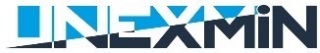 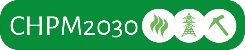 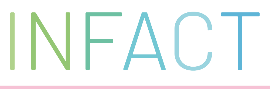 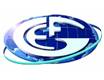 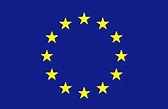 FELHÍVÁS3PROGRAMOK IDŐRENDBENMárcius 8–9. MFT Oktatási és Közművelődési Szakosztály, ME Műszaki Földtudományi Kar – 
XII. Országos Középiskolai Földtudományi Diákkonferencia – Miskolc3Március 9–10. (szombat–vasárnap)37. Miskolci Nemzetközi Ásványfesztivál4Március 18. Emlékezzünk Szabó Józsefre – temetői séta a Fiumei úti sírkertben  – Budapest5Március 20. A Magyarhoni Földtani Társulat 169. Rendes Közgyűlése  – Budapest5Március 25. Tudománytörténeti Szakosztály – előadóülés – Budapest6Március 27. Progeo Földtudományi Természetvédelmi Szakosztály, MTA DAB – előadóülés – Debrecen6Március 29–30. Ifjú Szakemberek Ankétja – Ráckeve6Április 6–7.Közreműködő: MFT Ásvanytan-Geokémiai, Oktatási és Közművelődési, ill. Őslénytani Szakosztálya – XXI. Lurdy-házi Ásványbörze és Geo Napok – Budapest6Április 15. Tudománytörténeti Szakosztály – előadóülés – Budapest7Április 28. Közreműködő: MFT Ásvanytan-Geokémiai, Oktatási és Közművelődési, ill. Őslénytani Szakosztálya – Föld Napja a Pál-völgyi-kőfejtőben – Budapest7BEHARANGOZÓBEHARANGOZÓMájus 16–18. Geomatematikai és Számítástechnikai Szakosztály – GeoMATES ‘19 International Congress on Geomathematics in Earth- & Environmental Sciences – Pécs7Május 30. – június 1.Őslénytani- Rétegtani Szakosztály – 22. Magyar Őslénytani Vándorgyűlés – Döbrönte10Október 3–5. MFT, MGE – Geológiai és Geofizikai Vándorgyűlés, az évfordulók fényében 12EGYÉB PROGRAMOKMájus 9–12. XXI. Nemzetközi Bányászati, Kohászati és Földtani Konferencia – Nagybánya 13Július 1‒5.Euroclay (International Conference on Clay Science and Technology) Conference, 56. Clay Mineral Society (CMS) Meeting és 6. Mediterranean Clay Meeting – Párizs14H2020 projektjeink hírei14PROGRAMOK IDŐRENDBENBEHARANGOZÓRegistration fees:Early registration(by 10. March 2019)In time registration(by 7 April 2019)Late registration(by 5 May 2019)Member of the HGS*30,000 HUF / 
95 EUR35,000 HUF / 
110 EUR40,000 HUF / 
125 EURNon HGS member37,000 HUF / 
115 EUR42,000 HUF / 
130 EUR47,000 HUF / 
145 EURStudent HGS member25,000 HUF / 
80 EUR30,000 HUF / 
95 EUR35,000 HUF / 
110 EURStudent non HGS member29,000 HUF / 
90 EUR34,000 HUF / 105EUR39,000 HUF / 
120 EURAbstract submission deadlinesAbstract submission deadlinesSubmission of short abstract:until 7 April 2019.Notification about short abstract acceptance:continuous, but latest by 19 April 2019.Ferenc Fedor, Chairman István Gábor Hatvani, Secretaryháromágyas szobábankétágyas szobábanegyágyas szobábanszámla a hoteltőla helyszínen fizetendő33.000.- Ft36.600.- Ft53.000.- Ftszámla a Társulattólháromágyas szobábankétágyas szobábanegyágyas szobábanMFT tagdíjbekérőre előzetesen átutalandó55.955.- Ft61.483.- Ft86.669.- Ftnem MFT tagdíjbekérőre előzetesen átutalandó62.955.- Ft68.483.- Ft93.669.- FtEGYÉB PROGRAMOK H2020 PROJEKTJEINK LEGÚJABB HÍREI